RENSEIGNEMENTS CONFIDENTIELS DESTINES A L’INFIRMERIE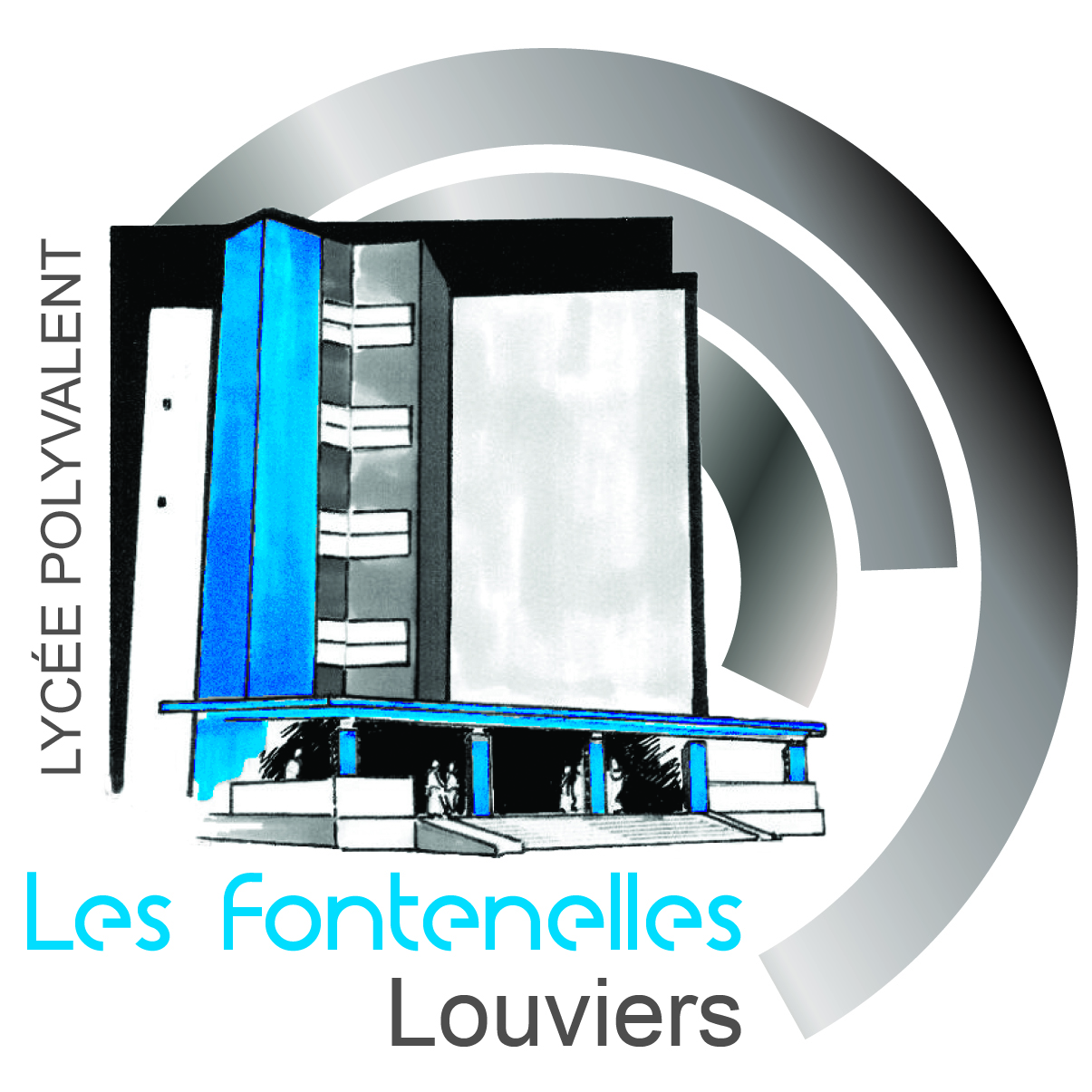 (À remettre sous pli cacheté si vous le souhaitez)Année scolaire 2021 /2022Nom :                       Prénom :                                                PP : Date de naissance : 	Classe :  portable de l’élève : 	Nom et adresse des parents ou du représentant légal :Nom :	 Prénom : 	Lien de parenté : 	        Profession : 	Adresse : 	E-mail : 	 privé ou professionnel Autre responsable :Nom : 	 Prénom : 	Lien de parenté : 	 Profession : 	Adresse : 	E-mail : 	 privé ou professionnelEn cas d’accident, l’établissement s’efforce de prévenir la famille par les moyens les plus rapides. 
Veuillez faciliter notre tâche, en nous donnant au moins un numéro de téléphone. 
En cas d’urgence, le centre 15 est appelé.  domicile :	  Tél et poste du père : 	 Tél et poste de la mère : 	  portable du ou des parents : 	 personne susceptible de vous prévenir : 	Composition de la famille, frères, sœurs : Renseignements médicaux : Votre enfant bénéficiait-il au collège d’un Projet d’Accueil Individualisé (PAI) ?   Oui 	Non Votre enfant est-il atteint d’une des maladies ? Affection respiratoire, cardiaque ou rénale	Allergies (préciser à quoi)		Asthme	Diabète	Épilepsie	Hémophilie	Maladie de Crohn	       Autres (préciser) : 		Votre enfant a-t-il un handicap ?	 Oui	 Non Moteur :	 Auditif :	Visuel : 	Autre (préciser) : 	Est-il connu de la M.D.P.H. ?	 Oui 	Non  Votre enfant présente t-il une difficulté dans les apprentissages ?	 Oui 	NonÀ l’écrit : dyslexie, 	Autre (à préciser) : 	Prend-il un traitement médical régulièrement ? 	Oui 	Non Si oui, lequel ? 	A-t-il subit des interventions chirurgicales ? 	Oui	 Non Si oui, laquelle et à quelles dates ? 	Est-il suivi en consultation spécialisée ? 	Oui 	Non  (Ex : ophtalmologie, ORL orthophonie, psychothérapie, orthopédie…)Si oui, lesquelles : 	Nom et n° de tél du médecin traitant : 	Vaccinations : Date du dernier rappel ou de la dernière injection antitétanique ? 	N’oubliez pas de joindre des photocopies des différentes vaccinations lors de la première inscription dans l’établissement. Les médicaments doivent être déposés à l’infirmerie avec la photocopie de l’ordonnance. En l’absence de l’infirmerie, une personne de la vie scolaire pourra les donner.  

Signature du responsable légal :						Signature de l’élève